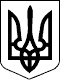 71 СЕСІЯ ЩАСЛИВЦЕВСЬКОЇ СІЛЬСЬКОЇ РАДИ7 СКЛИКАННЯРІШЕННЯ27.07.2018 р.                                          №1130с. ЩасливцевеПро впорядкування адреси об’єкту нерухомого майна по вул. Гагаріна в с. Щасливцеве.Розглянувши заяву гр.. *** щодо впорядкування адреси житлового будинку з господарськими будівлями та спорудами та приведення його адреси до адреси земельної ділянки на якій він розташований, а саме вулиця Гагаріна, ***в с. Щасливцеве Генічеського району Херсонської області, та надані документи, враховуючі що об’єкти нерухомого майна є приватною власністю заявника, керуючись ст. 26 Закону України "Про місцеве самоврядування в Україні", сесія Щасливцевської сільської ради ВИРІШИЛА:1. Впорядкувати адресу житловому будинку з верандою (літери – А, а) та господарськими будівлями і спорудами (сарай – В; вбиральня – Ж; душ – З; споруди - №1-№3) що є власністю гр.. *** (реєстраційний номер облікової картки платника податків – ***) (на підставі Договору дарування житлового будинку (бланк*** №***) від 06.08.2005 р. посвідченого приватним нотаріусом Генічеського районного нотаріального округу Херсонської області  Карпенко О.Г., зареєстрованого в реєстрі за №*** і Технічного паспорту виготовленого Генічеським ДБТІ 26.08.2005 р.) розташованого по вул. Гагаріна,*** в с. Щасливцеве на земельній ділянці з кадастровим номером 6522186500:21:001:0040, присвоївши йому нову адресу - вулиця Гагаріна, ***в с. Щасливцеве Генічеського району Херсонської області.2. Контроль за виконанням даного рішення покласти на Постійну комісію Щасливцевської сільської ради з питань регулювання земельних відносин та охорони навколишнього середовища.Сільський голова                                                            В.О. Плохушко